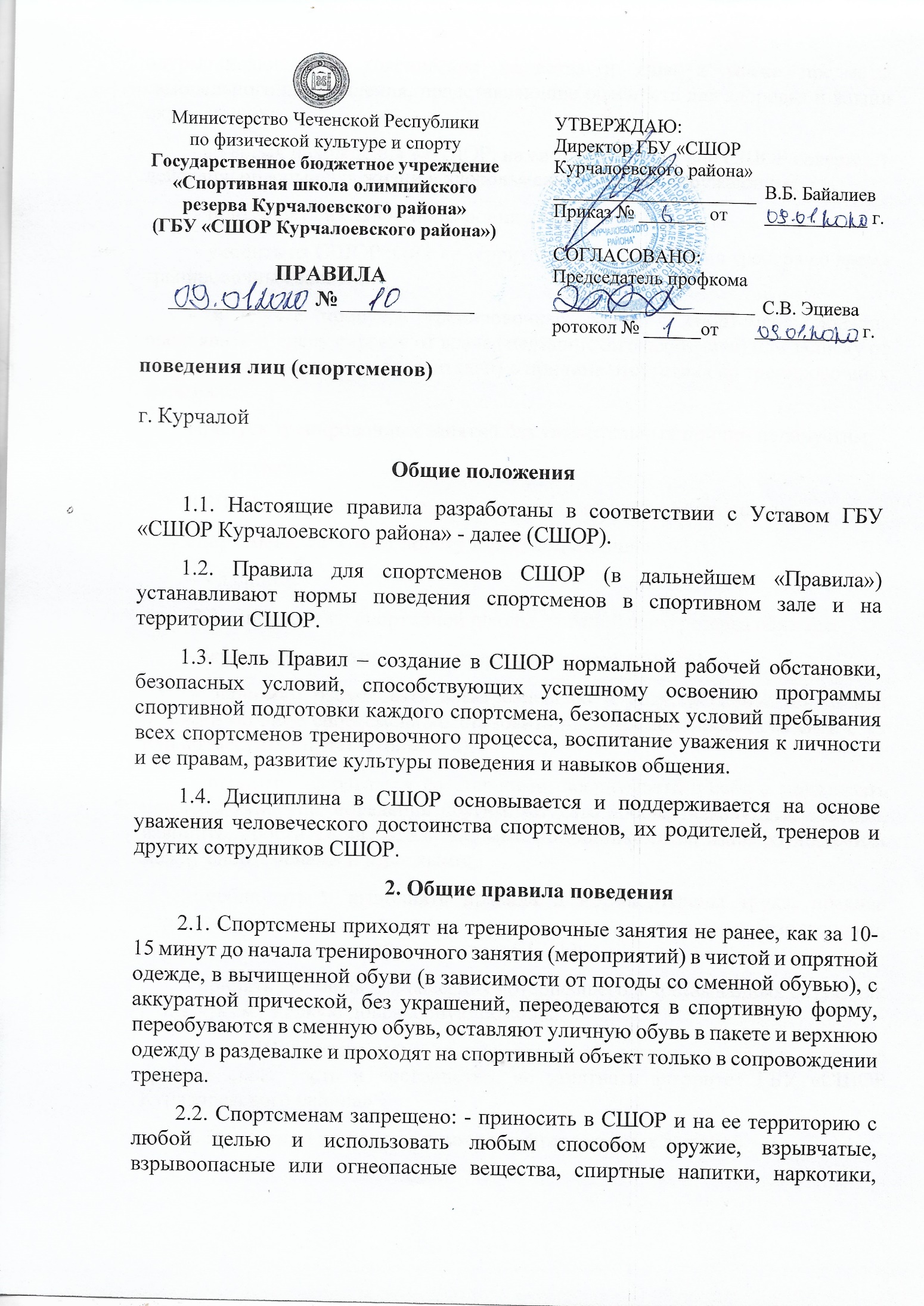 одурманивающие и токсические вещества и яды, а также предметы самодельного изготовления, представляющие опасность для здоровья и жизни окружающих; - во время нахождения в СШОР, на ее территории и вне СШОР совершать действия, опасные для жизни и здоровья самого себя и окружающих; - приглашать в СШОР посторонних лиц; - уходить из СШОР или с ее территории без разрешения тренера во время тренировочных занятий. - в случае пропуска тренировочных занятий, спортсмены должны предъявить тренеру справку от врача (медицинского работника) или записку от родителей (законных представителей) о причине отсутствия на тренировочных занятиях. Пропуск тренировочных занятий без уважительных причин недопустим. - спортсмены СШОР проявляют уважение к старшим, заботятся о младших; - спортсмены уступают дорогу взрослым, старшие.2.3. Спортсмены спортивной школы олимпийского резерва обязаны: - беречь оборудование, инвентарь и имущество СШОР; - экономно расходовать электроэнергию и воду, в случае порчи или поломки по вине спортсмена восстановить или отремонтировать за свой счет или возместить ущерб (стоимость); - первыми здороваться со старшими, воспитывать в себе и показывать примеры культуры поведения другим. «Будьте добры, пожалуйста, спасибо, извините, простите» являются добрыми помощниками во взаимоотношениях между спортсменами и взрослыми; - соблюдать и выполнять правила и нормы охраны труда, правила дорожного движения, противопожарной защиты и электробезопасности, правила поведения на всей территории СШОР; - принять все меры для спасения потерпевшего в чрезвычайных ситуациях и оказать ему первую доврачебную помощь. - вне СШОР спортсмены должны вести себя всюду и везде так, чтобы не уронить свою честь и достоинство, не запятнать авторитет ГБУ «СШОР Курчалоевского района»3. Поведение до начала и после тренировочных занятий 3.1. С разрешения тренера спортсмены проходят в спортивный зал и готовят все необходимое для проведения тренировочного занятия, садятся на скамейку и ждут начала тренировочного занятия. 3.2. После тренировочного занятия спортсмены убирают инвентарь и направляются в раздевалку организованно только в сопровождении тренера.3.3. Спортсменам запрещается: - бегать по лестницам вблизи оконных проемов; - выходить на крыльцо и во двор СШОР (особенно при неблагоприятных условиях: дождь, грязь, мороз, темное время суток); - толкать друг друга, бросаться любыми предметами, применять физическую силу; - употреблять непристойные выражения и жесты, шуметь и мешать отдыхать другим.4. Поведение на тренировочных занятиях4.1. Каждый тренер на своем тренировочном занятии может определять и контролировать правила поведения спортсменов с целью эффективности своих тренировочных занятий, соблюдения правил техники безопасности. 4.2. Во время тренировочного занятия нельзя, отвлекаться самому и отвлекать других посторонними разговорами или действиями. Время тренировочного занятия должно использоваться спортсменами только для тренировочных целей: внимательно слушать объяснения тренера, выполнять все его задания, настойчиво и творчески овладевать знаниями, помогать тренеру в организации тренировочного процесса, стремиться действовать, добиваться успеха, но только за счет собственного труда и ума. 4.3. Если спортсмен хочет ответить на вопрос тренера, задать вопрос тренеру или обратиться к тренеру или спортсмену, по необходимости выйти из спортзала, то он должен поднять руку и получить разрешение тренера. 4.4. После окончания тренировочного занятия спортсмены покидают спортивный зал СШОР. 4.5. После тренировочного занятия (мероприятия) спортсмен обязан в течение 15 минут, а дежурный спортсмен через 30 минут, покинуть СШОР и ее территорию и направиться по безопасному маршруту домой.